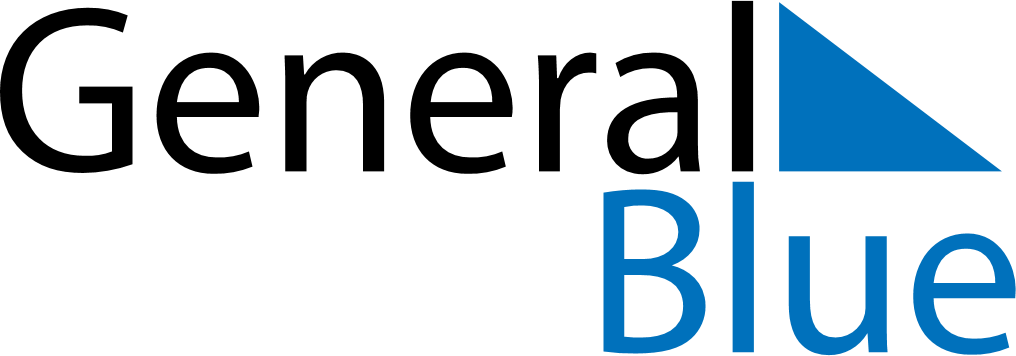 December 2024December 2024December 2024December 2024December 2024December 2024Orahovica, Virovitica-Podravina, CroatiaOrahovica, Virovitica-Podravina, CroatiaOrahovica, Virovitica-Podravina, CroatiaOrahovica, Virovitica-Podravina, CroatiaOrahovica, Virovitica-Podravina, CroatiaOrahovica, Virovitica-Podravina, CroatiaSunday Monday Tuesday Wednesday Thursday Friday Saturday 1 2 3 4 5 6 7 Sunrise: 7:08 AM Sunset: 4:06 PM Daylight: 8 hours and 58 minutes. Sunrise: 7:09 AM Sunset: 4:06 PM Daylight: 8 hours and 56 minutes. Sunrise: 7:10 AM Sunset: 4:05 PM Daylight: 8 hours and 55 minutes. Sunrise: 7:11 AM Sunset: 4:05 PM Daylight: 8 hours and 53 minutes. Sunrise: 7:12 AM Sunset: 4:05 PM Daylight: 8 hours and 52 minutes. Sunrise: 7:13 AM Sunset: 4:05 PM Daylight: 8 hours and 51 minutes. Sunrise: 7:14 AM Sunset: 4:05 PM Daylight: 8 hours and 50 minutes. 8 9 10 11 12 13 14 Sunrise: 7:15 AM Sunset: 4:04 PM Daylight: 8 hours and 49 minutes. Sunrise: 7:16 AM Sunset: 4:04 PM Daylight: 8 hours and 48 minutes. Sunrise: 7:17 AM Sunset: 4:04 PM Daylight: 8 hours and 47 minutes. Sunrise: 7:18 AM Sunset: 4:04 PM Daylight: 8 hours and 46 minutes. Sunrise: 7:19 AM Sunset: 4:04 PM Daylight: 8 hours and 45 minutes. Sunrise: 7:20 AM Sunset: 4:05 PM Daylight: 8 hours and 44 minutes. Sunrise: 7:21 AM Sunset: 4:05 PM Daylight: 8 hours and 44 minutes. 15 16 17 18 19 20 21 Sunrise: 7:21 AM Sunset: 4:05 PM Daylight: 8 hours and 43 minutes. Sunrise: 7:22 AM Sunset: 4:05 PM Daylight: 8 hours and 43 minutes. Sunrise: 7:23 AM Sunset: 4:05 PM Daylight: 8 hours and 42 minutes. Sunrise: 7:23 AM Sunset: 4:06 PM Daylight: 8 hours and 42 minutes. Sunrise: 7:24 AM Sunset: 4:06 PM Daylight: 8 hours and 42 minutes. Sunrise: 7:25 AM Sunset: 4:07 PM Daylight: 8 hours and 41 minutes. Sunrise: 7:25 AM Sunset: 4:07 PM Daylight: 8 hours and 41 minutes. 22 23 24 25 26 27 28 Sunrise: 7:26 AM Sunset: 4:07 PM Daylight: 8 hours and 41 minutes. Sunrise: 7:26 AM Sunset: 4:08 PM Daylight: 8 hours and 41 minutes. Sunrise: 7:26 AM Sunset: 4:09 PM Daylight: 8 hours and 42 minutes. Sunrise: 7:27 AM Sunset: 4:09 PM Daylight: 8 hours and 42 minutes. Sunrise: 7:27 AM Sunset: 4:10 PM Daylight: 8 hours and 42 minutes. Sunrise: 7:27 AM Sunset: 4:11 PM Daylight: 8 hours and 43 minutes. Sunrise: 7:28 AM Sunset: 4:11 PM Daylight: 8 hours and 43 minutes. 29 30 31 Sunrise: 7:28 AM Sunset: 4:12 PM Daylight: 8 hours and 44 minutes. Sunrise: 7:28 AM Sunset: 4:13 PM Daylight: 8 hours and 44 minutes. Sunrise: 7:28 AM Sunset: 4:14 PM Daylight: 8 hours and 45 minutes. 